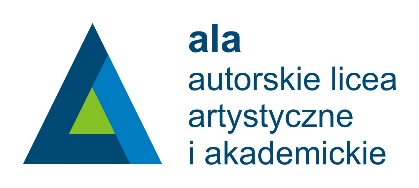 KARTA ROZMOWY WSTĘPNEJDane uczniaDane rodzicaszkoła którą wybieram i kierunek/specjalizacja (zaznacz właściwe np. pogrubiając nazwę kierunku/specjalizacji)klasa do której kandyduję oraz podbudowa – gimnazjum czy szkoła podstawowa np. kl. 1 po SP; kl. 2 po GIMjestem zainteresowany/a mieszkaniem w internacie (zaznacz X)szkoła z której przychodzę i klasarozszerzenia, które chcę realizować w klasie II i III (wypełniają uczniowie przenoszący się z innej szkoły do klasy drugiej lub trzeciej)Prosimy o przeprowadzenie rozmowy wstępnej z następującymi osobami, które pomogą Tobie podjąć decyzję o wyborze szkoły:nauczyciel przedmiotu kierunkowegopedagog szkolnydyrektor szkołyW osiągnięciu jakiego Twojego celu może Tobie pomóc  nasza szkoła? Podaj kilka powodów, dla których powinniśmy przyjąć Ciebie do szkoły ALA:Podaj też powody, dla których sądzisz, że powinniśmy przyjąć Ciebie na wybrany kierunek/specjalizację:nazwisko nazwisko nazwisko nazwisko nazwisko nazwisko nazwisko nazwisko nazwisko nazwisko nazwisko nazwisko nazwisko nazwisko nazwisko nazwisko nazwisko nazwisko nazwisko nazwisko nazwisko nazwisko nazwisko nazwisko nazwisko nazwisko nazwisko nazwisko nazwisko nazwisko nazwisko nazwisko nazwisko nazwisko nazwisko imię imię imię imię imię imię imię imię imię imię imię imię imię imię imię imię imię imię adres do korespondencji (ulica, numer domu / mieszkania)-kod pocztowykod pocztowykod pocztowykod pocztowykod pocztowykod pocztowypoczta (miejscowość)poczta (miejscowość)poczta (miejscowość)poczta (miejscowość)poczta (miejscowość)poczta (miejscowość)poczta (miejscowość)poczta (miejscowość)poczta (miejscowość)poczta (miejscowość)poczta (miejscowość)poczta (miejscowość)poczta (miejscowość)poczta (miejscowość)poczta (miejscowość)poczta (miejscowość)poczta (miejscowość)poczta (miejscowość)poczta (miejscowość)poczta (miejscowość)poczta (miejscowość)poczta (miejscowość)poczta (miejscowość)poczta (miejscowość)poczta (miejscowość)poczta (miejscowość)poczta (miejscowość)poczta (miejscowość)numer telefonunumer telefonunumer telefonunumer telefonunumer telefonunumer telefonunumer telefonunumer telefonunumer telefonunumer telefonunumer telefonunumer telefonunumer telefonuadres e-mail nazwisko nazwisko nazwisko nazwisko nazwisko nazwisko nazwisko nazwisko nazwisko nazwisko nazwisko nazwisko nazwisko nazwisko nazwisko nazwisko nazwisko nazwisko nazwisko nazwisko nazwisko nazwisko nazwisko nazwisko nazwisko nazwisko nazwisko nazwisko nazwisko nazwisko nazwisko nazwisko nazwisko nazwisko nazwisko imię imię imię imię imię imię imię imię imię imię imię imię imię imię imię imię imię imię numer telefonunumer telefonunumer telefonunumer telefonunumer telefonunumer telefonunumer telefonunumer telefonunumer telefonunumer telefonunumer telefonunumer telefonuadres e-mailSpołeczne Liceum Ogólnokształcące (SLO)Społeczne Liceum Ogólnokształcące (SLO)Społeczne Liceum Sztuk Plastycznych (SLSP)filmowyfotografialiteracko-dziennikarskimuzycznynauki lingwistyczne - j. angielskinauki lingwistyczne - j. niemieckinauki przyrodniczenauki ścisłenauki społeczneplastycznyprojektowanie graficzneprojektowanie ubiorutanecznyteatralnywizażaranżacja wnętrzcharakteryzacja i wizażfotografia artystycznaprojektowanie graficzneprojektowanie ubioruTAKNIE1.2.Wypełnia szkoła.Wypełnia szkoła.Wypełnia szkoła.1.2.3.4.1. 2.3.4.5.